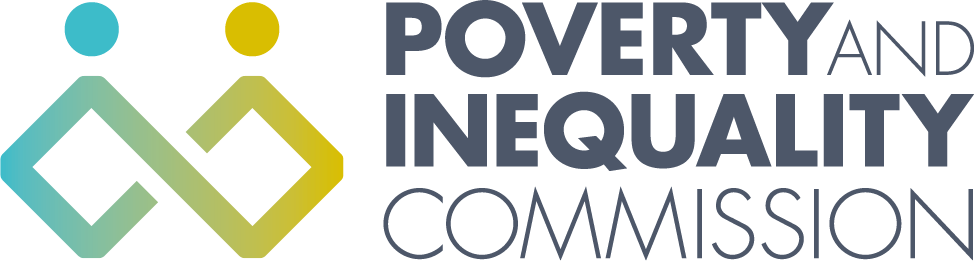 Meeting of the Poverty and Inequality Commission Thursday 18 March 202110:00 – 12:30Virtual Meeting by Microsoft Teams  Attendees Bill Scott, Chair  Professor Morag Treanor  Lindsay GrahamLinda Bamford  Alex Cobham   Katie SchmueckerDouglas White   Shona StephenSecretariat attendeesKatherine Hudson, Secretariat ManagerRory Morrison, Analytical ManagerMichele Barr, Secretariat/Administrator  ApologiesYvonne Blake  External attendeesItem 2David Hunter, Mobility and Access Committee for Scotland (MACS)Item 3Emma Congreve, Fraser of Allander Institute, University of StrathclydeMark Mitchell, Fraser of Allander Institute, University of StrathclydeProfessor Peter McGregor, Fraser of Allander Institute, University of StrathclydeKevin Connolly, Fraser of Allander Institute, University of StrathclydeProfessor Ashwin Kumar, Manchester Metropolitan University Jordan Harrison, Manchester Metropolitan UniversityItem 4Sally Thomas, CEO, Scottish Federation of Housing Associations Jon Sparkes, Chief Executive, CrisisJohn Blackwood, Chief Executive, Scottish Association of LandlordsAlison Watson, Director, Shelter ScotlandNina Ballantyne, Strategic Lead for Social Justice, Citizens Advice Scotland1. Welcome and apologiesBill Scott welcomed everyone to the meeting, apologies were given for Yvonne Blake. 10:00-10:202. Motability David Hunter, from the Mobility and Access Committee for Scotland (MACS), provided the Commissioners with an overview of Personal Independence Payment (PIP) Motability Scheme and  improving governance and value for money in the Motability scheme in Scotland. This was followed by a discussion with the Commission. The Commission agreed that it would call for Scottish Government to review the Motability scheme when adult disability payments are reviewed.  The review of Adult Disability Payment  is scheduled to take place in “summer 2023”. 10:20-11:003. Child Poverty Modelling Report  Emma Congreve, from the Fraser of Allander Institute at the University of Strathclyde, gave a presentation to the Commission on the Child Poverty Modelling report. The Commission provided a grant to Fraser of Allander Institute support it to undertake modelling work to explore how the child poverty targets can be met by changing key drivers of child poverty to the extent required to meet the interim and final targets. Commissioners discussed the research findings and agreed to a follow-up meeting to discuss the report in more detail.11:00-12:30 4. Discussion: to explore the impact of the pandemic on housing debt and look at what further action may be needed to prevent this sweeping more people into poverty and homelessness. Shona Stephen, Commissioner, chaired the housing debt discussion. Shona welcomed the expert attendees to the meeting. The Commission heard short presentations from: Sally Thomas, CEO, Scottish Federation of Housing Associations Jon Sparkes, Chief Executive, CrisisJohn Blackwood, Chief Executive, Scottish Association of LandlordsAlison Watson, Director, Shelter ScotlandNina Ballantyne, Strategic Lead for Social Justice, Citizens Advice ScotlandFollowing the presentations the Commissioners held a discussion with the experts about the key issues relating to the impact of the pandemic on housing debt. The Commission agreed that it would consider what more it might do on housing debt at a future Commission meeting. 5. AOB The next Commission meeting will be on the 29 April.